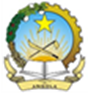 Mission Permanente de la République d’AngolaGenève38th UPR – SIERRA LEONEStatement of Angola 12 May 20219h-12h301.05mn – 15/106Madame President, Angola warmly welcomes the delegation of Sierra Leone and thanks them for the update and continued engagement with the HRC mechanisms. Angola commends Sierra Leone for adopting the citizenship law, which provides in particular for the transmission of citizenship by mothers, as well as the steps taken to increase child protection measures and gender mainstreaming. Constructively, Angola would like to recommend Sierra Leone the following: Continue to strengthen civil registration mechanisms;Put in place specific measures with all stakeholders to increase the fight against FGM (female genital mutilation) and hold perpetrators accountable; Adopt measures that compel mining companies to contribute towards sustainable socio-economic development on the areas in which they operate. Angola wishes Sierra Leone a successful review. I thank you, Madame President.	